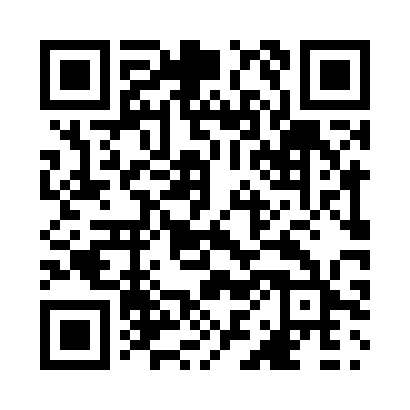 Prayer times for Bedec, New Brunswick, CanadaMon 1 Jul 2024 - Wed 31 Jul 2024High Latitude Method: Angle Based RulePrayer Calculation Method: Islamic Society of North AmericaAsar Calculation Method: HanafiPrayer times provided by https://www.salahtimes.comDateDayFajrSunriseDhuhrAsrMaghribIsha1Mon3:265:301:236:499:1611:202Tue3:275:301:236:499:1611:203Wed3:275:311:236:489:1611:194Thu3:285:321:246:489:1511:185Fri3:305:321:246:489:1511:176Sat3:315:331:246:489:1411:167Sun3:325:341:246:489:1411:158Mon3:345:351:246:489:1411:149Tue3:355:361:246:479:1311:1310Wed3:365:361:256:479:1211:1211Thu3:385:371:256:479:1211:1112Fri3:405:381:256:479:1111:0913Sat3:415:391:256:469:1011:0814Sun3:435:401:256:469:1011:0715Mon3:445:411:256:469:0911:0516Tue3:465:421:256:459:0811:0417Wed3:485:431:256:459:0711:0218Thu3:495:441:256:449:0611:0019Fri3:515:451:256:449:0510:5920Sat3:535:461:266:439:0410:5721Sun3:555:471:266:439:0310:5522Mon3:575:481:266:429:0210:5423Tue3:585:501:266:419:0110:5224Wed4:005:511:266:419:0010:5025Thu4:025:521:266:408:5910:4826Fri4:045:531:266:408:5810:4627Sat4:065:541:266:398:5610:4428Sun4:085:551:266:388:5510:4229Mon4:105:571:266:378:5410:4030Tue4:125:581:266:378:5310:3831Wed4:135:591:256:368:5110:36